Biologia KL6Temat: Utrwalamy wiadomości o zwierzętach’.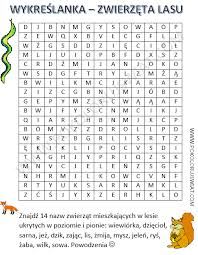 